Контакт:  Куватова Наргиза, пресс-секретарь, начальник отдела информации и связи с общественностью Генеральной прокуратуры Кыргызской Республики     эл. адрес: press@prokuror.kg    тел.: +996 312 542862+996 551 499477 (моб.)	В городе Москва состоялась официальная двусторонняя встреча делегации военной прокуратуры Кыргызской Республики во главе с заместителем Генерального прокурора - Военным прокурором Кыргызской Республики Набиевым Н.Б. с заместителем Генерального прокурора Российской Федерации - Главным военным прокурором Петровым В.Г.	В ходе встречи обсуждались вопросы борьбы с коррупцией в Вооруженных Силах и других воинских формированиях, защиты прав военнослужащих и членов их семей, а также двустороннего сотрудничества и взаимодействия. 	В своем выступлении военный прокурор Кыргызской Республики Набиев Н.Б. выразил надежду, что подобного рода встречи между военными прокурорами будут носить регулярный характер, а дальнейшие контакты постоянными и плодотворными. 	Также делегация ознакомилась с работой и передовым опытом военных прокуроров Российской Федерации по надзору за соблюдением законов и профилактике правонарушений в воинской среде.	 В рамках визита в городе Москва и Санкт-Петербург делегация детально ознакомилась со структурой российской военной прокуратуры, особенностями организации надзора за исполнением законов, прокурорского надзора на стадии следствия и в суде, а также с системой обучения военных прокуроров и следователей в Военном университете Российской Федерации. КЫРГЫЗ РЕСПУБЛИКАСЫНЫНБАШКЫ ПРОКУРАТУРАСЫ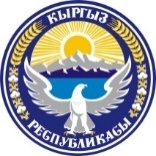 ГЕНЕРАЛЬНАЯ ПРОКУРАТУРАКЫРГЫЗСКОЙ РЕСПУБЛИКИ720044, Бишкек ш., Токтоналиев көч ., 139тел.: +996 312 542463, факс: 542466press@prokuror.kg, э/э №12905341131810068ОКПО 04728939 ИНН 02802199610185720044,г. Бишкек, ул. Токтоналиева, 139тел.: +996 312 542463, факс: 542466press@prokuror.kg, р/с №12905341131810068ОКПО 04728939  ИНН 02802199610185